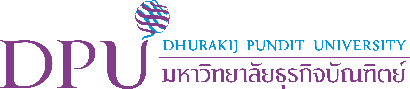 ใบเสนอประวัติและผลงานของผู้สมัครเข้าประกวดนักวิจัยดีเด่น/นักวิจัยรุ่นใหม่ดีเด่นประจำปี 2561 มหาวิทยาลัยธุรกิจบัณฑิตย์ประเภท	 นักวิจัยดีเด่น			 นักวิจัยรุ่นใหม่ดีเด่น	สาขา		 สังคมศาสตร์			 มนุษยศาสตร์	 วิทยาศาสตร์และเทคโนโลยี1.	ข้อมูลทั่วไปของผู้สมัคร	1.1 	ตำแหน่งวิชาการ (อ. / ผศ. / รศ. / ศ.) 	ชื่อ-นามสกุล 	 อายุ 	 ปี 	1.2	ประวัติการศึกษา 	1.3	ประวัติการทำงานในมหาวิทยาลัยธุรกิจบัณฑิตย์ 	หน่วยงานที่สังกัด 	 โทรศัพท์ 	 อีเมล 	  ปีที่เริ่มทำงาน พ.ศ. 		1.4	ประวัติการได้รับรางวัลเกี่ยวกับงานวิชาการ1.5	หน้าที่ความรับผิดชอบในช่วงปีการศึกษา 2561	งานสอน:	งานบริหารและตำแหน่งงานในมหาวิทยาลัยธุรกิจบัณฑิตย์: (รวมทั้งตำแหน่งกรรมการทุกชุด)	งานบริการวิชาการ	งานอื่น ๆ ทั้งในและนอกมหาวิทยาลัยธุรกิจบัณฑิตย์: (ระบุรายละเอียดของงาน ช่วงเวลาที่ดำเนินการ และผลงานที่ประจักษ์)2.	ผลงานวิชาการ	2.1	บทความวิจัยที่เผยแพร่ในวารสารที่ได้รับการรับรองจาก สกอ.ย้อนหลัง 3 ปี (01/05/58 – 30/04/61) (โปรดแนบหลักฐานบทความ)  	* เขียนในรูปแบบมาตรฐานของบรรณานุกรม เช่น ภาษาอังกฤษ :  Author (last name first). Title of the book. City: Publisher, Date of publication.			ภาษาไทย     : ชื่อ ชื่อสกุล. เว้นวรรค ชื่อเรื่อง. เว้นวรรค ครั้งที่พิมพ์. เว้นวรรค เมืองที่พิมพ์ เว้นวรรค : เว้นวรรค 			 ผู้รับผิดชอบในการพิมพ์ (หรือสำนักพิมพ์), เว้นวรรคปีที่พิมพ์.	2.2	บทความวิจัยที่เผยแพร่ในวารสารที่ได้รับการรับรองจาก สกอ.ซึ่งเป็นผลงานในช่วงปีการศึกษา 2561 (01/05/61 – 30/04/62)   	* เขียนในรูปแบบมาตรฐานของบรรณานุกรม เช่น ภาษาอังกฤษ :  Author (last name first). Title of the book. City: Publisher, Date of publication.			ภาษาไทย     : ชื่อ ชื่อสกุล. เว้นวรรค ชื่อเรื่อง. เว้นวรรค ครั้งที่พิมพ์. เว้นวรรค เมืองที่พิมพ์ เว้นวรรค : เว้นวรรค 				ผู้รับผิดชอบในการพิมพ์ (หรือสำนักพิมพ์), เว้นวรรคปีที่พิมพ์.		** กรณีที่มีผู้ร่วมเสนอผลงานหลายคน กรุณาแนบเอกสารรับรองจากผู้ร่วมเสนอผลงานทุกคน3.	รายละเอียดอื่น ๆ ที่เป็นประโยชน์ต่อการพิจารณา เช่น ประวัติการเป็นพี่เลี้ยงเพื่อสร้างนักวิจัยหน้าใหม่ การช่วยเหลือและสนับสนุนงานของคณะ/วิทยาลัย 	และมหาวิทยาลัยในด้านต่างๆ โดยเฉพาะอย่างยิ่งด้านการวิจัย4.	คำรับรองของผู้ขอรับการพิจารณาคัดเลือกเป็นนักวิจัยดีเด่น/นักวิจัยรุ่นใหม่ดีเด่น ประจำปี พ.ศ. 2561	ข้าพเจ้าขอรับรองว่าผลงานต่าง ๆ ข้างต้น ไม่ใช่ส่วนหนึ่ของการศึกษาและวิทยานิพนธ์ และข้อความข้างต้น เป็นความจริงทุกประการ	ลงนาม 	 เจ้าของประวัติ	(	)5.	ความคิดเห็นและคำรับรองของคณบดี	ข้าพเจ้า (ชื่อผู้รับรอง) 	 คณบดี คณะ/วิทยาลัย 	 	ขอรับรองว่า	(ชื่อผู้ขอรับการพิจารณา) 	                เป็นผู้มีคุณสมบัติครบถ้วนและสมควรได้รับการพิจารณาคัดเลือกเป็นนักวิจัยดีเด่น/นักวิจัยรุ่นใหม่	ดีเด่น ประจำปี พ.ศ. 2561	โดยมีความคิดเห็นเพิ่มเติม ดังนี้ 		ลงนาม 	 	(	)	วันที่ 	 เดือน	 พ.ศ. 		เอกสารกรอกคะแนนผลงานวิจัยที่ได้รับการตีพิมพ์เผยแพร่ปี พ.ศ. ที่สำเร็จระดับปริญญาชื่อปริญญาสาขาวิชาสถาบันการศึกษาปริญญาตรีปริญญาโทปริญญาเอกปี พ.ศ. ที่ได้รับรางวัลรางวัลที่ได้รับ (ระดับและประเภท)สถาบันที่ให้รางวัลภาคการศึกษาวิชาที่สอนใน ปีการศึกษาที่ผ่านมาวิชาที่สอนใน ปีการศึกษาที่ผ่านมาวิชาที่สอนใน ปีการศึกษาที่ผ่านมาภาคการศึกษาระดับปริญญาตรีระดับปริญญาโทระดับปริญญาเอก1/25612/25613/2561ช่วงเวลาที่ดำรงตำแหน่งตำแหน่งงานลักษณะงาน (วิจัย สอน ฯลฯ)หน่วยงานที่ให้บริการหรือหน่วยงานที่ให้เงินสนับสนุนรายได้ (ถ้ามี)ผลงาน / รายละเอียดของงานลำดับผลงานวิชาการ*ค่าน้ำหนักตามประกาศ สกอ.1234ลำดับผลงานวิชาการ*ค่าน้ำหนักตามประกาศ สกอ.ร้อยละของการมีส่วนร่วมในผลงาน**1234567ระดับคุณภาพค่าน้ำหนักจำนวนผลงานผลคูณเอกสารอ้างอิงผลงานวิชาการ1) บทความวิจัยที่ส่งเข้าร่วมนำเสนอในงานประชุมวิชาการระดับชาติ0.202) บทความวิจัยที่ส่งเข้าร่วมนำเสนอในงานประชุมวิชาการระดับ    นานาชาติ0.403) บทความวิจัยที่ตีพิมพ์ในวารสารวิชาการที่ปรากฏในฐานข้อมูล TCI     กลุ่มที่ 20.604) บทความวิจัยที่ตีพิมพ์ในวารสารวิชาการที่ปรากฏในฐานข้อมูล TCI       กลุ่มที่ 10.805) บทความวิจัยที่ตีพิมพ์ในวารสารวิชาการระดับนานาชาติที่ปรากฏใน    ฐานข้อมูลระดับนานาชาติตามประกาศ ก.พ.อ. หรือระเบียบ    คณะกรรมการอุดมศึกษา ว่าด้วย หลักเกณฑ์การพิจารณาวารสาร    ทางวิชาการสำหรับการเผยแพร่ผลงานทางวิชาการ พ.ศ. 25561.00รวมคะแนนรวมคะแนนรวมคะแนน